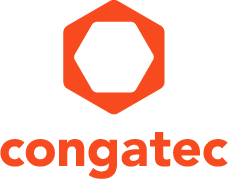 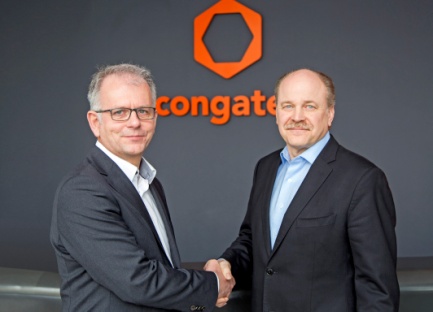 Jason Carlson (rechts), CEO congatec, und Gerd Lammers, Geschäftsführer Real-Time Systems, sind sich einigText und Foto verfügbar: http://www.congatec.com/presse
Video verfügbar: www.congatec.com/rts-video Pressemitteilungcongatec AG übernimmt Real-Time Systems GmbHcongatec beschleunigt Echtzeit Hypervisor Verbreitung im Embedded MarktNürnberg/Deggendorf, 27. Februar 2018  * * *  congatec – ein führender Anbieter für standardbasierte und kundenspezifische Embedded Boards und Computermodule – hat die Real-Time Systems GmbH (RTS) mit Sitz in Ravensburg übernommen. RTS, gegründet 2006, ist ein führender Anbieter von Hypervisor-Software für Echtzeit Applikationen im Embedded Markt.„Es ist unsere Strategie, den Einsatz von Embedded Computing Technologie zu vereinfachen“, erklärt Jason Carlson, CEO von congatec. „Da die vernetzte IIoT- und Industrie 4.0 Welt immer komplexer wird, ist die Investition in Software einer der wichtigsten strategischen Stellhebel, um dieses Ziel zu erreichen.“ Die Chance, eine markterprobte und etablierte Hypervisor-Technologie zu erwerben, welche perfekt die Anforderungen für IIoT und Industrie 4.0 erfüllt, ist ein wichtiger Meilenstein für congatec.RTS wird eine hundertprozentige Tochtergesellschaft von congatec. Das Unternehmen wird weiterhin unabhängig operieren, seine Geschäfte wie bisher tätigen und Software anbieten, die auf jeder x86 Hardware läuft. Dies nun allerdings mit weltweitem Vertrieb und technischem Support für das Produkt.„Suchen Kunden einen Hypervisor, der bestmögliche Echtzeit-Performance sowie eine einfache Installation und Konfiguration auf jeder beliebigen x86 Multicore-Plattform bietet und der alle gängigen Echtzeit- und General-Purpose Betriebssysteme unterstützt, dann ist der RTS Hypervisor von Real-Time Systems die erste Wahl“, erklärt Gerd Lammers, CEO der Real-Time Systems GmbH. „Unser RTS Hypervisor passt perfekt zur congatec Strategie, den Einsatz von Embedded Computing Technologie selbst unter sehr anspruchsvollen Rahmenbedingungen zu vereinfachen. Wir sind sehr zuversichtlich, dass unsere Kunden von unseren vereinten Kräften profitieren werden, denn wir haben nun die Chance, schneller zu wachsen, unser Angebot auf neue Märkte auszuweiten und unsere Services global zu erweitern.“Zu den Kunden von Real-Time Systems zählen OEMs aus Märkten wie der Robotik, Automatisierung, Maschinenbau, Medizintechnik sowie der Test- und Messtechnik. Neue Märkte entstehen darüber hinaus aus den steigenden Echtzeitanforderungen von IIoT- und Industrie 4.0 Applikationen sowie im Echtzeit-Broadcasting und -Streaming. Zum Kundenstamm gehören auch Hersteller von Embedded Computer Technologie, die ihre Plattformen – welche sie als ODM für OEM entwickelt haben – für den RTS Hypervisor qualifizieren.„Wir investieren in das nachhaltige Wachstum von Real-Time Systems. So wollen wir beispielsweise die Funktionalitäten des RTS Hypervisors ausbauen, um neue Märkte im Bereich Transportation zu adressieren. Alle Kunden von RTS werden von diesen Investitionen profitieren, da der RTS Hypervisor unabhängig von jedweden Echtzeit- und General Purpose Betriebssystemen ist, so dass wir neue Standards setzen können. Erklärtes Ziel ist es daher, auch weiterhin Embedded Computer Hersteller als Kunden zu gewinnen und die guten Beziehungen zu den bestehenden Kunden in diesem Segment weiterhin zu pflegen“, erklärt Gerhard Edi, CTO von congatec. „Um diese Ziele zu erreichen, werden wir alle erforderlichen organisatorischen Maßnahmen ergreifen. Im Zuge der Bekanntgabe dieser Akquisition wurden bereits erste Gespräche mit diesen Kunden initiiert.“Über congateccongatec ist ein führender Anbieter von industriellen Computermodulen auf den Standard-Formfaktoren COM Express, Qseven und SMARC sowie für Single Board Computer und Customizing-Services. Die Produkte und Dienstleistungen des innovativen Unternehmens sind branchenunabhängig und werden z.B. in der Industrie-Automatisierung, der Medizintechnik, im Entertainment, im Transportwesen, bei Telekommunikation, Test & Measurement sowie Point-of-Sale Anwendungen eingesetzt. Wesentliche Kernkompetenz und technisches Know-How sind besondere, erweiterte BIOS Features sowie umfangreiche Treiberunterstützung und Board Support Packages. Die Kunden werden ab der Design-In Phase durch umfassendes Product Lifecycle Management betreut. Die Fertigung der Produkte erfolgt bei spezialisierten Dienstleistern nach modernsten Qualitätsstandards. congatec mit Hauptsitz in Deggendorf, Deutschland unterhält Niederlassungen in den USA, Taiwan, China, Japan und Australien sowie in Großbritannien, Frankreich und Tschechien. Weitere Informationen finden Sie unter www.congatec.de oder bei Facebook, Twitter und YouTube.* * *Leserkontakt:Pressekontakt:congatec AGSAMS Network Christian EderMichael HennenTelefon: +49-991-2700-0Telefon: +49-2405-4526720info@congatec.com www.congatec.com info@sams-network.com www.sams-network.com 